Урок технологии 5 классОтделка швейных изделий вышивкой.Дорогие ребята, для  изучения материала  прочитайте текст и посмотрите видео по ссылкеhttps://www.youtube.com/watch?v=hbgHziQ7exk&t=3sБудьте готовы ответить на все вопросы  встречающиеся в тексте!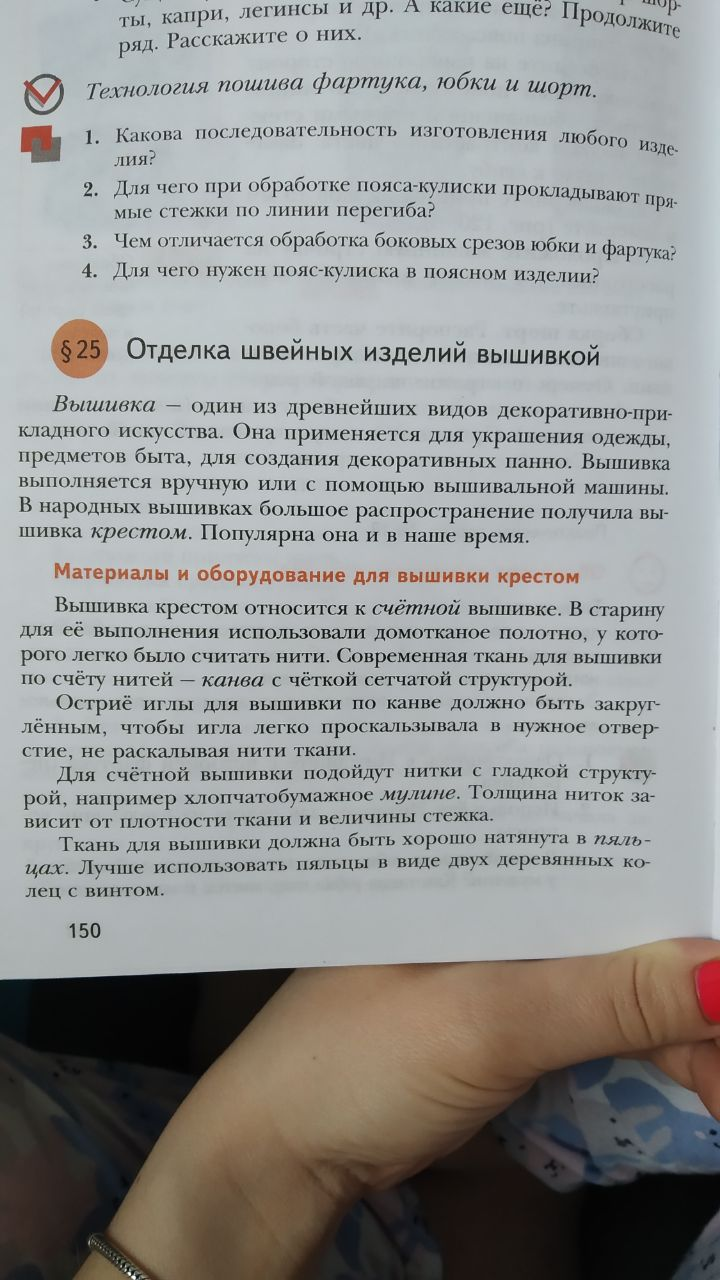 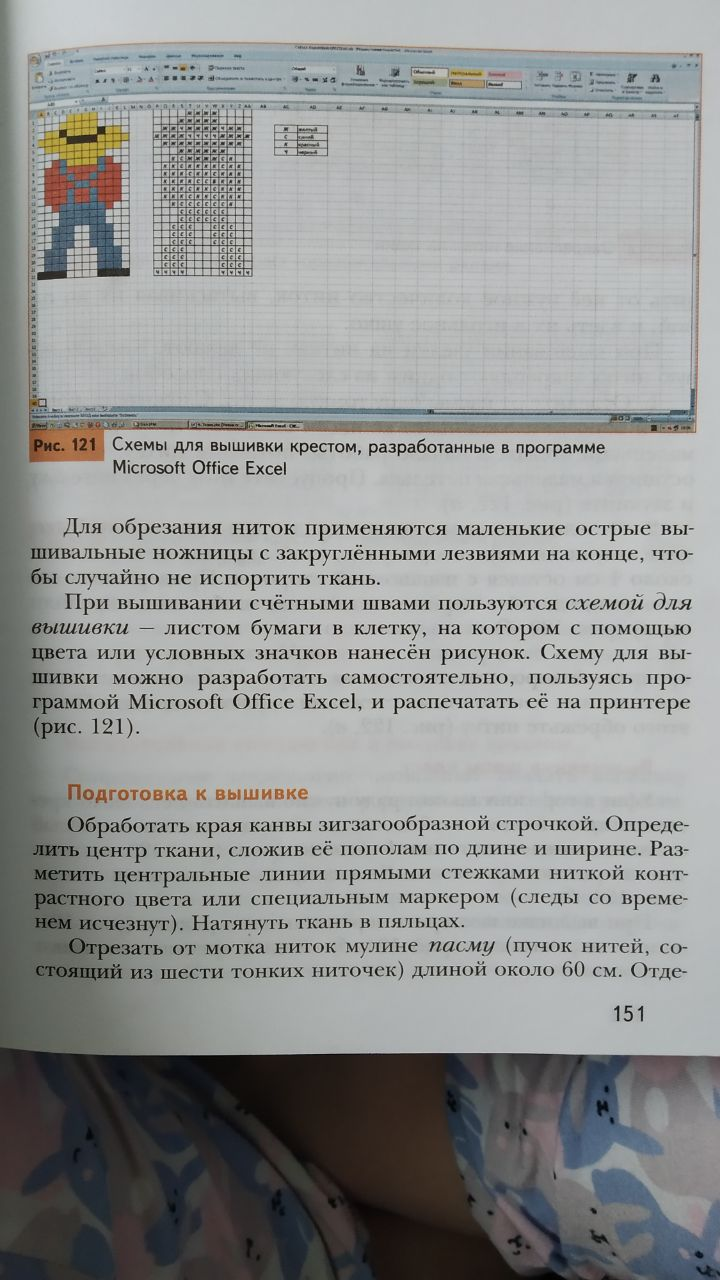 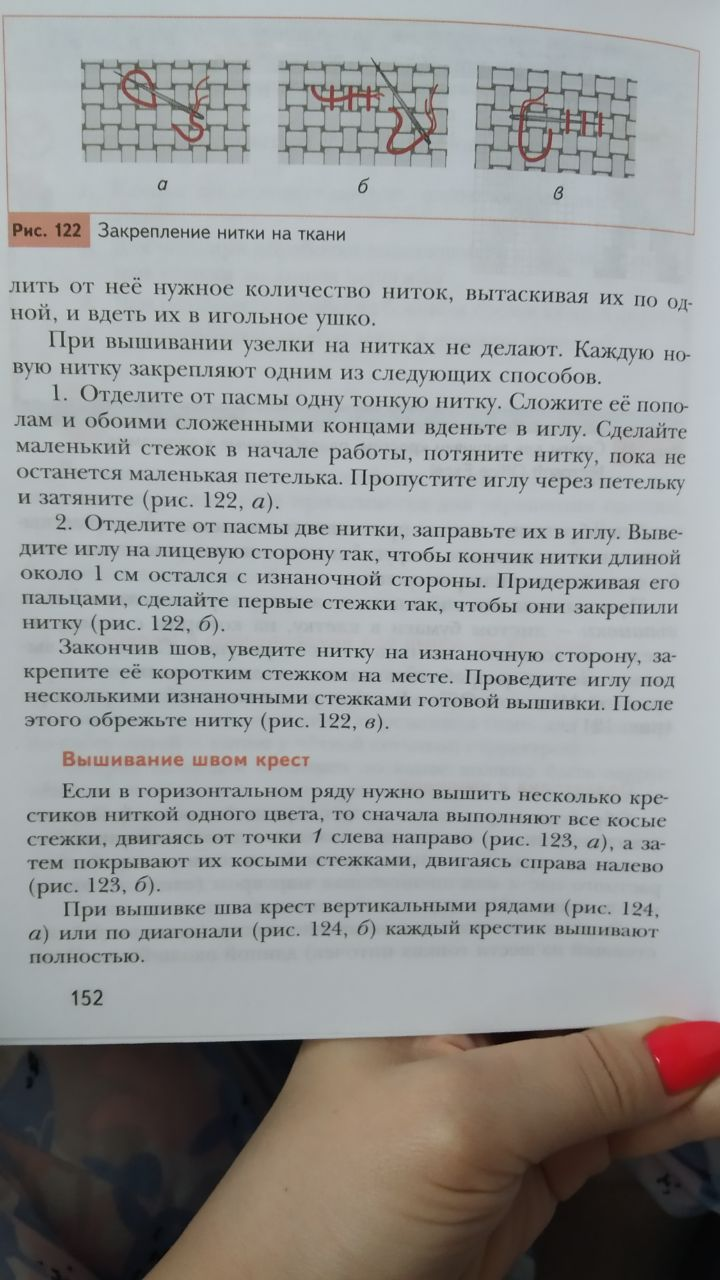 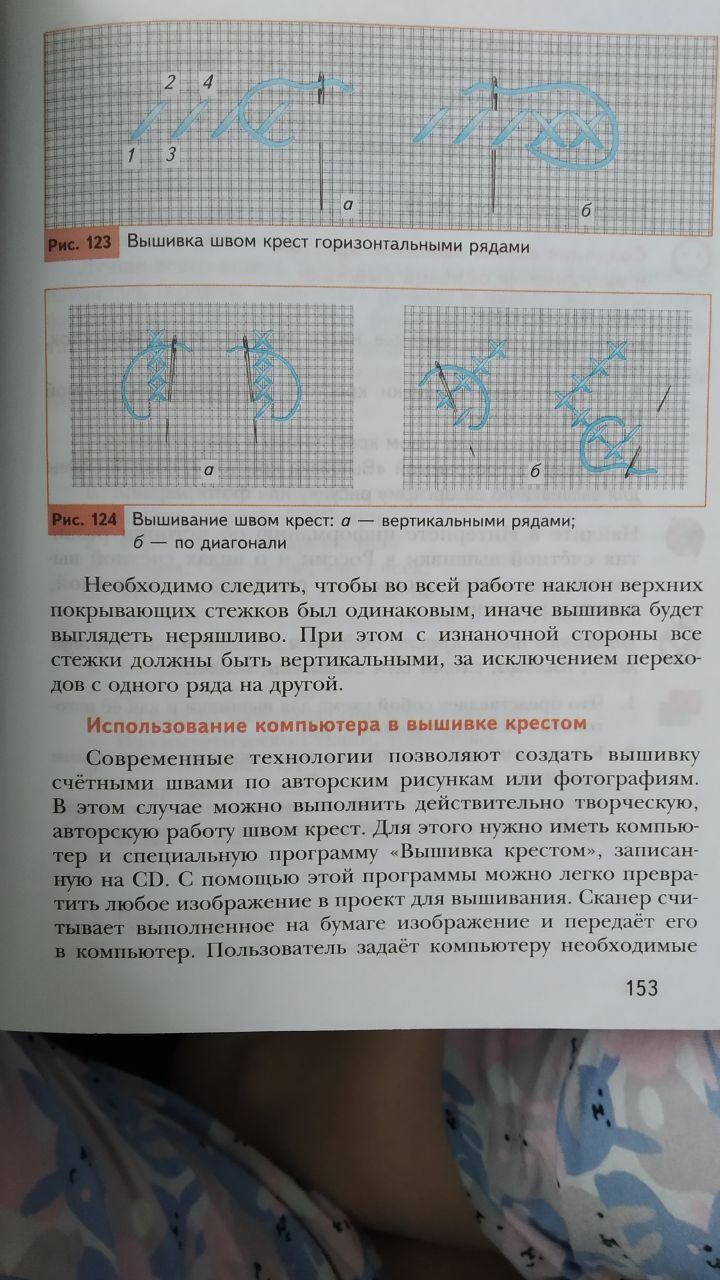 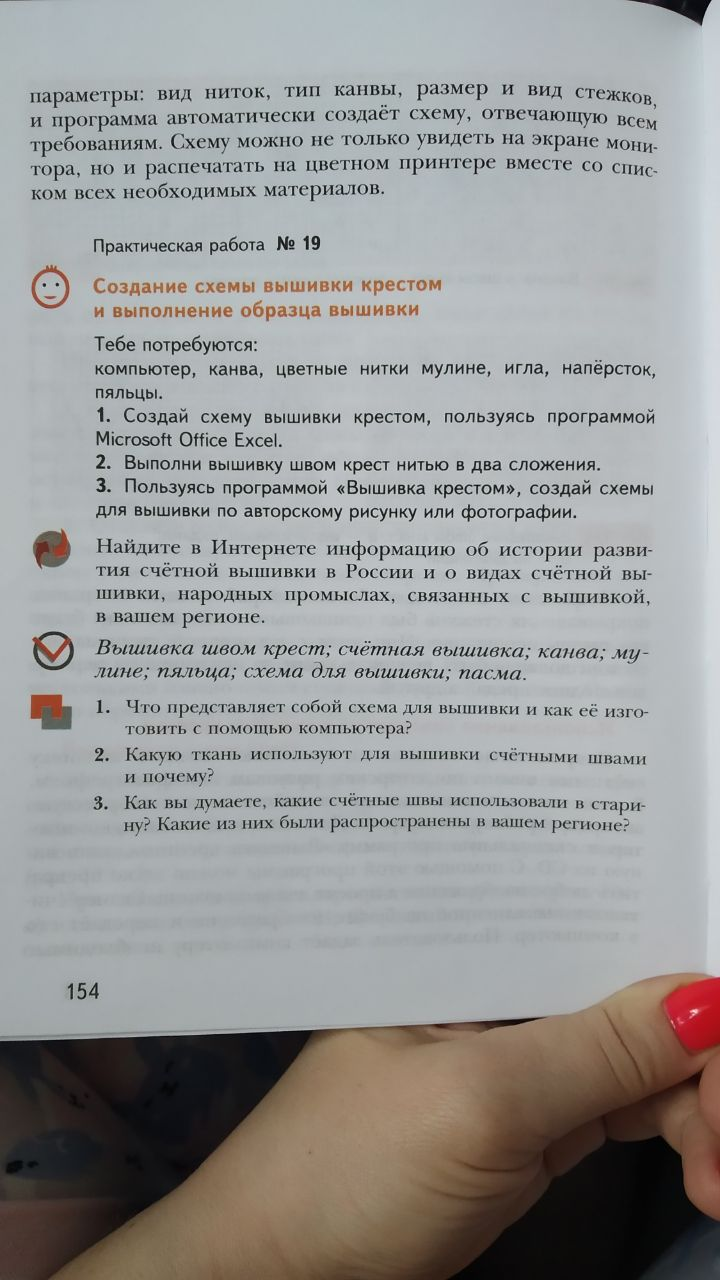 